СодержаниеСостояние нормативно-правового обеспечения деятельности школьного лесничества								3Наличие материально-технической базы школьного лесничества	5Системность деятельности  школьного лесничества.			8Реализация идей успешной социализации детей и молодёжи на  базе школьного лесничества								18Организация учебно-исследовательской (УИР) и учебно-опытнической (УОР) деятельности						21Влияние школьного лесничества на социально-культурную среду поселения. 										23	Общественное признание деятельности школьного лесничества 28Состояние нормативно-правового обеспечения деятельности школьного лесничестваНаше  школьное  лесничество,  созданное  в  1964 году,    было  первым в Костромской области  и с  тех пор   не  прекращало  своей  деятельности, прививая  любовь к природе родного края, формируя трудовые умения и навыки в области лесоводства, лесовосстановления, решая  задачи  экологического  воспитания, охраны и защиты лесов, подготовки  школьников к выбору профессии.  Одним  из  главных  факторов успешной работы является создание нормативно-правовой базы, регламентирующей всю работу трудового объединения, которая  разрабатывается   совместно  с  базовым  лесным  хозяйством.  Ежегодно нами заключается договор «Об  организации и  обеспечении  функционирования  Сушёвского  школьного лесничества». между Образовательным  учреждением  и  организацией  лесного  хозяйства.  В  нашем  случае  это  ОГКУ  « Костромское лесничество»    Согласно договору базовое хозяйство оказывает помощь в разработке  нормативных документов, главным  из которых  является Положение о  школьном  лесничестве, в   котором  определяются  цели и  задачи  работы, организация  и содержание работы,    органы     самоуправления, руководство работой  и  охрана  труда    обучающихся.В  2015 году  в школьном  лесничестве было 41  учащихся  6-10 классов. В массовых мероприятиях принимали участие все ученики школы, 251 человек.  Общее руководство  работой  лесничества  осуществляется  администрацией школы и базовым  хозяйством.  Администрация  назначает  руководителя  школьного  лесничества из  числа  педагогов  и  ответственных  за  работу  звеньевНаряду  с  этим создана  система  самоуправления школьного  лесничества в  целях  развития  инициативы  ученического   коллектива и   гражданского  воспитания  обучающихся.  Высшим  органом  является  собрание  членов  школьного  лесничества на  котором  избирается   Совет  школьного  лесничества,  работающий  в  соответствии  с  Положением о  совете  школьного  лесничества.Совет участвует  в  разработке  и  утверждает  план работы по  направлениям  деятельности, организует культурно- массовую, пропагандистскую, просветительскую  деятельность, обсуждает  результаты работы   и  отчитывается  перед общим  собранием  членов  школьного  лесничества.   Совет  школьного  лесничества  принимает  участие  в  разработке  целого  ряда  нормативных  документов: Должностные  инструкции.Паспорт  школьного  лесничестваПрограмма развития школьного  лесничестваПрограмма  экологического  и трудового  воспитания  учащихся» Сохраним леса  России»Согласно  Положению  о  школьном  лесничестве основополагающий  принцип  организации работы – соблюдение  правил  и норм  охраны  труда.Организована вакцинация  от  клещевого  энцефалита всех членов  школьного  лесничества,  работающих  в  лесу.  Составлены  и утверждены  инструкции  по  технике  безопасности на  все  виды  работ,  проведение  экскурсий, проведение  полевых  исследовательских  работ и  при  перевозке  учащихся.     Члены  школьного  лесничества  допускаются  к  работе  после  проверки  знаний по  технике  безопасности.Приложения: Копия  титульного листа положения  о  школьном  лесничестве.Копия титульного листа  положения о совете школьного лесничестваКопия  договора между  МКОУ  «Сущёвская  средняя общеобразовательная школа»  Костромского  муниципального  района  и ОГКУ  «Костромское лесничество»План работы Сущёвского школьного лесничестваКопия титульного листа должностной инструкции руководителя школьного лесничестваКопия титульного листа должностной инструкции лесничегоКопии титульных листов инструкций по  охране труда  4 штНаличие материально-технической базы школьного лесничества	 В школе создана  материально-техническая база  для  эффективной деятельности школьного лесничества.  К ней  относятся:  земельные участки, помещения  для     работы, мебель, станки и инструменты,  средства  связи, компьютерная  и оргтехника,  картографические  и  методические  материалы,  измерительные  приборы  и инструменты.     За школьным  лесничеством, согласно  договору   с  ОГКУ «Костромское  лесничество», закрепляется  участок  леса для  проведения  комплекса лесохозяйственных  мероприятий площадью 190 га. Оборудованы  помещения:Кабинет для теоретических занятий  по лесоводству, оснащенный учебной  литературой измерительными  приборами и инструментами.Кабинет  для  изучения  тракторов  и сельхоз  машин.Компьютерный  класс   Учебно-комбинированная  мастерская    ГаражПомещение для  экспозиций  школьного  музея Помещения  для  постоянно действующей  экспозиции  изделий  из  природного  материала и выставок  работ  учащихся.  Летний  класс для  проведения  инструктажей  и  теоретических  занятий Кабинет биологии для занятия агротехникой возделывания сельхозкультурПодсобные помещения, в том  числе,  овощехранилище в подвале школы.Для  ведения  практических  занятий   в  распоряжении школы имеются   следующие территории,  находящиеся  в  бессрочном  пользовании:Школьный  учебно-опытный  участок 0.6 га Производственный отдел  в  поле площадью 0.18 га   Дендрологический  парк  вокруг  школы  1  гаДля  деятельности  школьного  лесничества школа  предоставляет   транспортные  средства,  находящиеся  в  оперативном  управлении:Автобус  ПАЗ32053-70  2009 г  выпускаТрактор МТЗ-80 1987 года  выпуска  с  дублирующим  управлением с  комплектом  сельхозтехники.   
   Вся  техника   находится в  исправном   состоянии    и   ежегодно  проходит  технический  осмотр. Школа обеспечена профессиональными кадрами. Предмет технология преподают:  Петров Михаил Яковлевич, руководитель школьного лесничества,  заслуженный учитель СССР, высшая категория;  Малкова Наталья Анатольевна, учитель биологии, ответственный за работу школьного  учебно-опытного участка, первая квалификационная категория, Дёмин Владимир Николаевич, мастер производственного обучения. Кроме  того для реализации предпрофильной подготовки мы сотрудничаем с привлеченными специалистами: ООО «Сущёво»  эколого-биологического  центра   «Следово», ОГКУ «Костромское  лесничество», родителями  обучающихся,  работающих  в  лесном  и сельском  хозяйстве. В лесном массиве, что находится недалеко от Сущёва, силами учащихся проложена экологическая тропа протяжённостью 5км. По ней ежегодно проходят практически все ученики, знакомясь с природой родного края и правилами поведения в лесу. Здесь же мы проводим ставший  традиционным ежегодный  общешкольный  слет «Человек  и природа», школьную    туристско-спортивную игру «Золотая тропа».   Зимой по ней накатывается лыжня, которая используется как на уроках, так и во внеурочной деятельности, в том числе для проведения массовой лыжной гонки « Лыжня России»   Члены школьного лесничества ежегодно принимают участие   в акции,  проводимой департаментом лесного хозяйства «Лесники открывают двери», в ходе которой знакомятся с техникой и оборудованием, применяемой  для природоохранной работы, тушения пожаров и мониторинга лесного хозяйства.Приложения:  Копии  свидетельств на  бессрочное  право  владения  землёй 2 штПлан-схема лесного участка,  закрепленного  за школьным  лесничеством.Карта экологической тропыПлан работы  школьного учебно-опытного участка ФотографииСистемность деятельности  школьного лесничества Концептуальная модель     Цель концептуальной модели: воспитание экологически грамотной личности, которая после окончания  школы выберет образ жизни,  достойный Человека.    Данную цель можно конкретизировать в следующих ЗАДАЧАХ:Формировать у школьников целостное  и гармоничное  представление о ценностях материальной и духовной культуры, различных сферах искусства.Формировать экологическое сознание, мировоззрение как внутренний регулятор поведения учащихся в окружающей среде.Развивать навыки, обеспечивающие включение в общественную жизнь на основе принципов гуманизма и демократии.Расширить деятельность родительского комитета школы при проведении различных форм работы с семьей и детьми.Воспитывать личность, способную к свободному и добровольному выбору образа жизни и труду в соответствии с законами природы и интересами человека.Расширить систему психолого-педагогической поддержки учащихся, предполагающей определение путей к самоутверждению, саморазвитию и самореализации воспитанников.Развитие системы самоуправления Совета школьного лесничества, обеспечивая включение администрации и учащихся школы в решение значимых для школы проблем, формируя социальную активность подрастающего поколения.Ведущими концептуальными  основами модели являются:    1.Удовлетворение потребностей и запросов детей в экологическом образовании, обеспечение дифференцированного многоуровневого, практико-ориентированного  образовательного процесса на основе обновления программно-методического обеспечения;2.Динамичность образовательного процесса, гибкая, оперативная адаптация его к современным научным достижениям в области экологии, возрасту и уровню развития ребёнка, новым педагогическим и информационным технологиям;3. Открытый характер образовательного процесса, предполагающий связь с ВУЗами, научными и природоохранными организациями, поддержку инициативы, поиска творчества, авторских моделей и проектов;4.Личностно-нравственное и профессиональное самоопределение детей на основе их трудовой занятости,  ранняя профориентация и профессионализация, суть которой в приобретении необходимых качеств  для будущей профессии;6. Организация модели дидактических основ природоохранительного просвещения на примерах охраняемых природных объектов с целью усвоения научных основ взаимодействия общества и природы, культуры природопользования;7.Организация широкого спектра деятельности детей, учёт их индивидуальных особенностей, формирование  способностей и качеств личности с учётом природных задатков, склонностей и жизненного опыта, развитие индивидуальных интересов членов школьного лесничества  в процессе сотворчества обучающегося и педагога, а также самостоятельного творчества ребёнка. Образовательная деятельность      Образовательная деятельность в школьном лесничестве – деятельность, направленная на реализацию образовательного процесса и осуществляемая в соответствии с образовательными программами. Формирование  экологической грамотности членов школьного лесничества и является основной целью образовательного процесса. Важным  документом,  регламентирующим  организацию  обучения  членов   школьного  лесничества,   является  образовательная  программа  школы.  Разрабатывая  её мы  рассматриваем школьное  лесничество как возможность  дать  обучающимся   дополнительное  образование, как  полигон  для  формирования личностных,  метапредметных  общеучебных  навыков в  познавательной, интеллектуальной,   информационно- коммуникационной  сфере. Школа  имеет  лицензии  на профессиональную  подготовку  по  профессии  «Тракторист» и на дополнительное  образование по  эколого-биологическому  профилю. Ежегодно утверждается учебный  план  и программа по  обучению. Разработаны  и утверждены рабочие  программы  кружков: «Лесоводство», «Экологический», «Элементы  ландшафтного  дизайна», «Художественная обработка древесины» и  другие. Занятия  ведут учителя  школы, специалисты базового  хозяйства и  привлеченные  специалисты. Образовательные программы реализуемые школой. Направленные на  трудовое обучение и воспитаниеКаждый  член  школьного  лесничества  занимается    в  нескольких  кружках.Наряду  с  традиционными  формами и  методами  обучения в  настоящее  время  школа  предоставляет  широкую  возможность для  получения  знаний    за счет участия  в   дистанционных   проектах  и  расширения  сетевого  взаимодействия с  другими  образовательными  организациями.За  последние  три  года члены  школьного  лесничества  приняли  участие  в  следующих  образовательных  проектах:  19,  20 и 21 экологических  экспедициях,  проводимых ОГКУ ДОД КСЮН,    Ежегодной выставке «Юннат»  Занятия Костромского областного очно-заочного  клуба «Эколог»Занятия в  областной аграрной школеОрганизация школьного экологического лагеря  труда  и отдыха   Участие в акциях,   проводимых департаментом лесного хозяйства и департаментом образования и науки Костромской областиШирокий  спектр  предоставляемых нами образовательных  услуг  и  возможностей позволяет  проектировать  индивидуальные  образовательные  маршруты  обучающихся     с  организацией  тьюторского  и психолого-  педагогического  сопровождения. В  результате  целенаправленной  деятельности  наметилась  положительная  динамика участия  членов  школьного  лесничества  в  образовательных  проектах, исследовательской  и проектной  деятельности.Приложения: Выписка из образовательной программы начального общего образования МКОУ «Сущёвская средняя  общеобразовательная школа»Выписка из образовательной программы основного общего образования МКОУ «Сущёвская средняя общеобразовательная  школа»Выписка  из образовательной  программы среднего общего  образования  МКОУ Сущёвская   средняя общеобразовательная школаМодель внеурочной деятельности  начального общего  образования МКОУ « Сущёвская СОШ»Модель организации образовательного процесса основного общего образования  МКОУ «Сущёвская СОШ» обеспечивающая интеграцию урочной и внеурочной деятельностиПлан  занятий  по  обучению школьников Сущевского  школьного  лесничества Производственная  деятельность  школьного  лесничестваЛес – одно из главных богатств нашей области, поэтому главной своей задачей считаем воспроизводство, охрану и защиту лесов на закрепленном за нами участке.  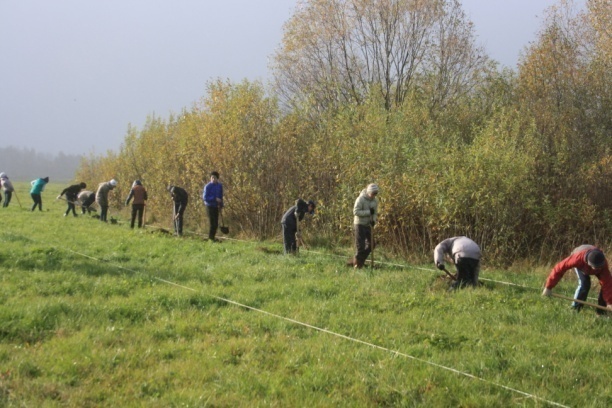  В 2010 году нами был создан  школьный  лесопитомник,  на площадях   школьного  учебно-опытного  участка.  Он     стал  стабильным  источником  посадочного  материала. В этом году была  реализована основная часть долгосрочного       проекта  «Школьная  дубрава». Администрация Сущевского сельского поселения выделила нам площадь для посадки дубовой рощи. В ходе  проведенной акции  было высажено 500 саженцев дуба. Кроме того мы передали  более тысячи саженцев дуба для проведения областной акции «Живи лес»  и приняли активное участие в их посадке на территории Минского сельского поселения. Боле 400 саженцев дуба и клена остролистого мы передали МКОУ «Чернопенская СОШ»,  МБОУ десятая школа города Костромы,  администрациям Караваевского и Самсоновского сельских поселений Благополучно взошли посеянные в прошлом году кедры. А этой осенью  мы посадили на доращивание на школьном питомнике более трехсот сеянцев пихты и 200 сеянцев краснолистого дуба.    Часть сельскохозяйственной продукции выращенной на пришкольном участке безвозмездно передана ветеранам труда. Приложение:Производственный план  работы Сущёвского  школьного  лесничества Копии благодарственных писем 4 шт Фотографии Лесозащитная, природоохранная и сельскохозяйственная  деятельностьВажным пунктом нашей деятельности является природоохранная работа. В лесу мы берём под свою защиту муравейники, речки, патрулируем в пожароопасный период, оборудуем  места  отдыха.Реализация идей успешной социализации детей и молодёжи на  базе школьного лесничестваВоспитательный потенциал школьного лесничества огромен. Здесь осуществляются практически все направления воспитательной деятельности: гражданское (патриотическое, правовое), нравственное, эстетическое, трудовое, физическое. Возможности развития школьного лесничества  строятся на следующих механизмах: открытость и сотрудничество, упор на развитие, общение и обмен идеями; возможность для местных жителей,  местных организаций стать активными партнерами в решении проблем в образовании и сообществе; представление родителям возможности принимать участие в процессе обучения и образовательной жизни их детей. Накопленный школой  опыт в  организации трудового обучения и воспитания позволяет нам  открыть на  нашей базе  пилотную  площадку по обучению сельских школьников, участников учебно-производственных бригад по программам профессиональной подготовки по  модели «Школа – самостоятельное хозяйство». (Общеобразовательная организация, имеющая лицензию на профессиональное обучение, самостоятельно осуществляет обучение по программам профессиональной подготовки. УПБ является структурными подразделением школы, имеет в собственности (в аренде или в безвозмездном пользовании) землю и технику для её обработки, и ведет круглогодичную рентабельную деятельность.)Ожидаемые результаты  и планируемые социальные эффекты:Подготовка подрастающего поколения к работе на земле.Формированием положительной  мотивации     учащихся к  работе  в  трудовых  объединениях  и, как следствие, увеличение доли обучающихся по программам профессиональной подготовки – от общего числа обучающихся 8–11 классов.Формирование у выпускников практических умений и навыков по   планированию производственной деятельности, возделыванию сельхозкультур, воспроизводству леса, изготовлению материальных объектов, оформлению интерьеров помещений и оформлению ландшафта садовых участков.Расширение  форм  деятельности  УПБ через совершенствование модели взаимодействия общеобразовательных организаций с профессиональными образовательными организациями, сельскохозяйственными, лесопромышленными предприятиями и другими социальными партнерами школы.возрождения сельскохозяйственного производства в современных условиях через развитие  профессиональной и допрофессиональной  подготовки будущих специалистов на основе глубокого и всестороннего использования всего потенциала трудового объединения школьников как одной из важнейших форм реализации образовательной области «Технология»  и внеурочной деятельности в сельской школе.Труд – основа человеческой жизни. Человек трудится не только для того, чтобы заработать, а потому что сознательное отношение к труду определяет его природную сущность. Приобщение к труду – важная часть воспитания в школе.   Труд только тогда хорош, когда он приносит пользу, развивает и реализует потребности ребенка, общественно значим. В трудовом воспитании мы исходим из того, что кто – то из учеников продолжит обучение в высших учебных заведениях, а кто – то вольется непосредственно или через учебные заведения в сферу народного хозяйства. Неважно кем станут выпускники в жизни – учителями, агрономами, рабочими, врачами, но они уже познали вкус труда, успешного, коллективного, увидели его плоды.  Тем не  менее для многих выпускников, бывших членов УПБ,  работа в лесном и сельском хозяйстве стала призванием и делом всей жизни. Кадры  Сущевского  участкового  лесничества  и ООО «Сущёво»  в основном  укомплектованы  выпускниками нашей  школы.Есть  на  нашей  земле  целые  династии  лесоводов, земледельцев и   хранителей  природы,  и  пока стоит  наша  школа,    работа по  сохранению природы родного края  и воспитанию трудом  будущих  хозяев земли будет  продолжаться. Школьное  лесничество стало победителем конкурса лучших  социальных  инициатив в номинации «Экологический проект» и первое место в  муниципальном конкурсе «Мы дети будущего»Гарантией    сохранения    и расширения  достижений  школьного  лесничества   является:не прекращающаяся  с 1964 года успешная  работа, обусловленная  необходимостью и важностью  выбранных направлений деятельности связанных  с  трудовым воспитанием и  охраной природы  родного края. Гарантирующих  реализацию  всех  важнейших  потребностей человека: потребностей существования, потребностей в социальных связях, общении, заботе о других, внимании к себе  и  совместной деятельности,  потребностей  в самоуважении, уважении со стороны других, признании, достижении успеха, потребности в познании, самоактуализации, самовыражении, самоидентификация.Закрепленная нормативными документами, в  том  числе  образовательной программой  школы трудовая  направленность   организации воспитательной работы.Созданная материально техническая база  позволяющая решать  задачи трудового обучения и воспитанияНалаженная сеть   взаимодействия с заинтересованными в проекте партнерамиПриложения: План реализации пилотного проекта по обучению сельских школьников, участников учебно-производственных бригад по программам профессиональной подготовкиКопия сборника лучших социальных инициатив Организация учебно-исследовательской (УИР) и учебно-опытнической (УОР) деятельностиПроектная  деятельность учащихся, а затем и научно-исследовательская деятельность давно и прочно вошли в жизнь школы, а с введением новых ФГОС станет неотъемлемой частью работы всех педагогов.  Учебное проектирование в рамках нескольких уроков могут осилить все педагоги и ученики.  Научно-исследовательская деятельность в отличие от учебного проектирования, предполагает большую самостоятельность ученика, ею занимаются не все педагоги, эта деятельность  не совсем простая, но очень интересная, за ней большое будущее. Школьное  лесничество  стало  той площадкой роста,  которая позволяет организовать  такую  работу и  достичь хороших результатов В  результате  целенаправленной  деятельности  наметилась  положительная  динамика участия  членов  школьного  лесничества  в  образовательных  проектах, исследовательской  и проектной  деятельности.Наиболее  значимыми исследовательскими  работами за  последние  три года  стали: «Структура населения речной мезофауны малых рек Костромской низменности и  состояние сапробности на  разных  уровнях водостока»«Изучение ресурсов лекарственного сырья в  районе экологической тропы Сущёвского  школьного лесничества»В  настоящее время на питомнике школьного учебно-опытного участка  заложены опыты «Влияние предпосевной обработки на  всхожесть семян кедра».  В качестве семенного материала  мы  используем семена кедра, которые нам подарили на всероссийском юниорском конкурсе «Подрост» и Слияние внесения минеральных удобрений на рост сеянцев пихты.  На  закрепленном за нами участке леса мы  проводим  исследование «Учет численности листогрызущих насекомых» Ежегодно  члены школьного лесничества участвуют  в экологических экспедициях проводимых областным государственным казенным образовательным учреждением  дополнительного образования детей 
"Эколого-биологический центр "Следово"  Костромской области имени Ю.П. Карвацкого". В которых  учатся основам исследовательской работы под руководством опытных наставников.В наших планах начать сотрудничество  по реализации совместных проектов с  Костромской лесной опытной станцией.Приложение:Копии титульных листов проектных и исследовательских работВлияние школьного лесничества на социально-культурную среду поселенияФренсис  Бэкон  сказал: «Природа  подчиняется  лишь  тому,  кто  сам  подчиняется  ей» Эта  фраза  стала  одним  из  девизов  нашего  школьного  лесничества,  поэтому  большое  внимание в  своей  работе мы уделяем  экологическому  воспитанию  учащихся  и населения,    обучая  жить  в гармонии  с  природой и   пропагандируя    здоровый   образ  жизни.  При  этом  используются  различные  формы  работы,   традиционные  и  инновационные.  Одной  из  основных  форм     является  урок,  особенно  уроки  по ознакомлению  с  окружающим  миром в  начальных  классах,  биологии, физики,  химии,  технологии, географии. Эта работа  предусмотрена  учебными  программами  и тематическими  планами.Учащиеся  участвуют  в   конкурсах  рисунков,  сочинений,  фотографийные  планы  и программы  скорректированны особенно  уроки  по ознакомлению  с  окружающим  миром в  начальных  классах,, викторинах  различных  уровней.Традицией  стали ежегодные  общешкольные  мероприятия «День  птиц», общешкольный  туристический  слет «Человек и  природа»В лесном массиве, что находится недалеко от Сущёва, силами учащихся проложена экологическая тропа протяжённостью 5км. По ней ежегодно проходят практически все ученики и их  родители, знакомясь с природой родного края и правилами поведения в лесу. Работа  школьного лесничества  отражена  на  школьном  сайте http://www.sushckola.ru/Результаты  деятельности  школьного  лесничества освещаются по  местным  каналам  телевидения http://rus-kostroma.ru/index.php?newsid=8694,  в  областных  и районных  периодических  изданиях.Школьная  ежемесячная  газета уделяет  большое  внимание работе  школьного  лесничества  и вопросам  экологического  воспитания.В  лесных  массивах,  окружающих   село, нашими  руками  оборудованы  в  соответствии  с  нормами и  поддерживаются в порядке   места  отдыха,  а  также   установлены  рекламные  щиты природоохранного  содержания.Члены  школьного  лесничества  создали  символику:  эмблему лесничества,  девиз, клятву  юного  лесничегоЕжегодно в  рамках  надели  науки   школьники  издают  рекламные  буклеты   на экологическую    и  здоровьесберегающую  тематику.Ежегодно мы проводим акцию «Чистый двор, чистая улица, чистое село»В этом году члены школьного лесничества приняли активное участие во Всероссийском экологическом субботнике «Зелёная планета». Не  обошлась без нашего  участия региональная  акция «ЖИВИ ЛЕС».  Мы обеспечили данное  мероприятие саженцами из своего  питомника и приняли активное  участие в посадке дубовой рощи на территории  Минского сельского поселения.Деятельность Сущёвского школьного лесничества  не  раз  получала  высокую оценку.    Нашими достижениями стали   победы  в  смотрах  и конкурсах  различного  уровня: ВСЕРОССИЙСКИЙ УРОВЕНЬ В 2011   году 3  место во  Всероссийском национальном – лесном юниорском  конкурсе «ПОДРОСТ»  в  номинации «Школьные  лесничества  в условиях модернизации  образования»,  Октябрь 2012, Школьное  лесничество - ТРЕТЬЕ место Всероссийского смотра школьных лесничеств  2013 год, Соловьев Вячеслав финалист Российского Национального юниорского водного конкурса  - 2013Май 2014 года Петров Александр и Петров Владимир Михайлович представили работы «Нормативно-правовая база работы школьного лесничества» и «Проект школьная дубрава» и стали финалистами  11 всероссийского юниорского конкурса «Подрост» в  номинации «За сохранение природы и бережное отношение к лесным богатствам» РЕГИОНАЛЬНЫЙ УРОВЕНЬНоябрь 2011  школа Победитель  ПНПО   в  номинации «Образовательные учреждения,  имеющие  лучшие ученические  трудовые  объединения  школьников» Приложения:  Скриншоты новостных видеороликов ГТРК «РУСЬ» 2 штКопии дипломов Фотографии Общественное признание деятельности школьного лесничестваНаше школьное лесничество  - старейшее в области и о его работе  известно далеко за  пределами нашего  поселении. Все годы  существования мы открыто  делились  опытом своей работы и налаживали  партнерские связи с  общественными организациями  и всеми  заинтересованными  лицами. В  настоящее  время   Сущёвское  школьное  лесничество  является  базовым школьным  лесничеством Костромской  области, региональной  экспериментальной  площадкой «Школьное  лесничество – система  социального  воспитания  учащейся  молодежи  на  селе», руководитель  школьного  лесничества  входит  в Региональный  учебно-методический совет по методическому обеспечению деятельности школьных лесничеств.На  базе  нашей школы  создается  пилотная площадка по обучению сельских школьников, участников учебно-производственных бригад по программам профессиональной подготовки по  модели «Школа – самостоятельное хозяйство».ВСЕРОССИЙСКИЙ УРОВЕНЬРЕГИОНАЛЬНЫЙ УРОВЕНЬШкольное лесничество имеет налаженную систему   партнерства, в неё входят:ОГКУ «Костромское  лесничество» -  базовое  хозяйство.Администрации  Сущевского сельского поселения и других поселений   - по  вопросам  озеленения  и  благоустройств  населенных пунктов  микрорайона.ООО «Сущёво», сотрудничество в прохождении  практики при реализации профессионального образования по профессии «Тракторист».Совет  ветеранов -  по вопросам  охраны  памятников.Лесоцех «Кроностар» -   по  вопросам  изготовления  скворечников и природоохранной   деятельности.Областное государственное казённое учреждение дополнительного образования детей «Эколого-биологический  центр «Следово» Костромской области имени Ю.П. Карвацкого-        специалисты  ЭБЦ  ведут консультации и мастер-классы на  базе  школы  и  усадьбы, оказывают  методическую помощь. Организация летнего лагеря труда  и отдыха.Всероссийское общество  охраны  природы -   члены  школьного лесничества  -  постоянные участники  выставок  и конкурсов.ОГБОП ВПО «Костромская государственная сельскохозяйственная академия», консультация по  организацию научно-исследовательской работы, профориентационная деятельностьКостромской лесомеханический колледж по  вопросам профориентации.Газета «Волжкая новь», освещение   в прессе результатов деятельности трудового объединенияОГКОУ ДОД «Костромской областной центр детского и юношеского туризма и экскурсий «Чудь»,  участие в выставках, возрождение ремесел.Православный молодежный  центр «Ковчег», участие в  выставках, проведение общешкольных мероприятийШкольное лесничество является эффективной формой трудовой подготовки, воспитания и профориентации учащихся, вовлечения их в природоохранную деятельность. Юные лесоводы оказывают действенную помощь взрослым в охране лесных богатств, их рациональном использовании и воспроизводстве. Работа в школьном лесничестве способствует углублению знаний учащихся по биологии и экологии, развивает их экологическое мышление и творческую инициативу, способствует профессиональной ориентации учащихся. Выпускники  школы охотно  поступают  в учебные  заведения, связанные  с  лесным  и сельским хозяйством: ПЛ №6, ПЛ№26, лесомеханический  колледж,   лесоинженерное отделение  КГТУ,   КСХА  и  КГУ(инженерно -педагогический  факультет), ВУЗы других  городов. После  окончания  которых,  большинство  работает  по  полученным  специальностям.  Для многих выпускников  работа в лесном и сельском хозяйстве стала призванием и делом всей жизни. Кадры  Сущевского  участкового  лесничества  и СПК «Сущёво»  в основном  укомплектованы  выпускниками нашей  школы.Деятельность нашего  школьного  лесничества получила высокую оценку со  стороны администраций поселений Костромского района, государственных  и общественных организаций и населения.Приложения: Копия сертификата участника семинара руководителей школьных лесничеств в рамках  Всероссийского национального лесного юниорского  конкурса «ПОДРОСТ» Программа выступлений участников семинара  руководителей школьных лесничеств в рамках Всероссийского национального лесного юниорского  конкурса «ПОДРОСТ»Программа круглого стола с руководителями делегаций  на тему «Ученические  производственные бригады Костромской области – важный фактор формирования кадрового потенциала агропромышленного комплекса страны в современных условиях»Копии  благодарственных писем 6 шт.Копия благодарственного письма родителей обучающихсяКопии газетных статей 2 штРеализуемые программы и мероприятияРеализуемые программы и мероприятияКлассыКлассыКлассыКлассыКлассыКлассыКлассыКлассыКлассыКлассыКлассыРеализуемые программы и мероприятияРеализуемые программы и мероприятия1234567891011Учебный планТехнологияУчебный планТехнология, включая раздел сельхозтрудУчебный планПрофессиональное самоопределениеУчебный планЭлективные курсы по профилю трудового обученияДополнительное образованиеДопрофессиональная подготовка по профилю  «Лесоводство»Дополнительное образованиеПрофессиональная подготовка по  профессии тракторист  категории Б,СДополнительное образованиеКружок «Юный цветовод»Дополнительное образованиеКружок «Юный овощевод»Дополнительное образованиеКружок «Умелые ручки»Дополнительное образованиеКружок «Художественная обработка древесины»Дополнительное образованиеКружок  «Умелица»Дополнительное образованиеКружок «Рукодельница»Дополнительное образованиеКружок «Элементы  ландшафтного  дизайна в  озеленении школы»Дополнительное образованиеКружок «Экологические системы нашего края»Участие в дистанционных  образовательных проектахУчастие в дистанционных  образовательных проектахВнеурочная деятельность.Общешкольные мероприятия  акции.   Проекты   направленные на трудовое обучение, экологическое воспитание, природоохранную  деятельность.Внеурочная деятельность.Общешкольные мероприятия  акции.   Проекты   направленные на трудовое обучение, экологическое воспитание, природоохранную  деятельность.Организация летнего труда и отдыха на базе  школьного учебно-опытного участка и школьного лесничестваОрганизация летнего труда и отдыха на базе  школьного учебно-опытного участка и школьного лесничестваВид  деятельностиЕд  измерения  Объёмы работ2015 годУход  за лесными культурами Га1,8Очистка  леса от захламленияГа2Заготовка посадочного  материала на     школьном  лесопитомникешт2500Дополнение лесных  культур (Посадка)Га1,8Трёхкратная прополка  сеянцев дуба,  клена,  яблони,  лиственницы  на  школьном  питомникеГа0,3Посадка сеянцев на школьном питомнике (пихта, краснолистый дуб)шт500Уход за посевами сосны и елиГа1.0Изготовлено  скворечниковШт.14Изготовлено  кормушекШт28Ящики  для  рассадыШт10Черенки  для  сельхоз  инвентаряШт25Метлы  для  уборки  территорииШт30НосилкиШт2Выращено  на  школьном  учебно-опытном участке  с/х продукции (Картофель, ягоды, яблоки  овощи, рассада)кг1700Выполнен  объем работ на  суммуруб183000Виды  деятельностиЕдиница  измерения2014 годПатрулирование по закрепленной  территории  с  целью  предотвращения  пожаров и самовольных рубокГа Количество  выходов19015Взято  под  охрану  памятников1Оборудовано  и  отремонтировано мест  отдыхаШт2Установлено шлагбаумовшт1Учтено  и взято  под  охрану  муравейниковШт15Повешено скворечниковШт.14Организовано подкормка птиц (общее количество кормушек в зимний период)Шт49Заготовлено корма  для  птиц (рябина, черноплодная рябина)Кг160 Разбито  клумб и цветниковШт12Уход за  зелеными насаждениями в  селе ( подрезка  деревьев и кустарников, уборка  сухостоя,  подрезка  деревьев на  территории   школы и села)Га3Благоустройство  территорийга2Мероприятия Открытие птичьей столовой.Экологический вечер «Сохраним зеленую красавицу!»  «День зимующих птиц России»  Викторины «Что ты знаешь о зимующих птицах»  «Лекарственные растения»  «Флора и фауна нашего края»   Экскурсии ЭБЦ СледовоОбластной дендропаркАвиабазаБеседы1. «О правилах  поведения  в природе»2. «О бережном отношении к природе»3. «Лекарственные растения»4. «Зимующие птицы Костромской области5. «Красная книга Костромской области»5.«Берегите лес от пожара» и другие.Роздано листовок По  профилактике лесных пожаров – 40 шт., по  охране  первоцветов – 50 шт,по правилам поведения в лесу – 200шт.   Выпущено 6 стенгазет и 7 информационных бюллетеней.ГодУчастникКонкурсРезультат2012-2013 учебный годШкольное  лесничествоРегиональный заочный  смотр – конкурс школьных  лесничеств ОУВторое место2012-2013 учебный годПетров Александробластной  конкурс  учащихся ОУ по  профессиям агропромышленного  комплекса и  лесного  хозяйства в  номинации  «Юный лесничий  школьного  лесничества»,  1 место2012-2013 учебный годПетров Александррегиональная  олимпиада школьников по  лесоводству3 место2012-2013 учебный годСахаров  Дмитрийрегиональная  олимпиада  по  лесоводству  в   номинации «Лучшая  исследовательская  работа»,Диплом 1 степени2012-2013 учебный годСоловьев Вячеславрегиональный  этап конкурса «Юные  исследователи окружающей  среды»,Диплом 1 степени2012-2013 учебный годТиханов Ярославрегиональный  конкурс детских  рисунков  и плакатов на   тему «Живи  лес»Третье место2013-2014 учебный годШкольное  лесничествоРегиональный заочный  смотр – конкурс школьных  лесничеств ОУВторое место2013-2014 учебный годПроект  «Школьная  дубрава»конкурс «Лучшие  социальные  инициативы детей» в  номинации  «Экологический проект»Победитель2013-2014 учебный годПетров Александробластной  конкурс  учащихся ОУ по  профессиям агропромышленного  комплекса и  лесного  хозяйства в  номинации  «Юный лесничий  школьного  лесничества»,  1  место  2013-2014 учебный годСахаров  Дмитрийобластной  конкурс  учащихся ОУ по  профессиям агропромышленного  комплекса и  лесного  хозяйства за лучшие показатели в теоретическом туреПризёрСахаров Дмитрийрегиональная  олимпиада школьников по  лесоводству1 местоВасильев Алексейрегиональная  олимпиада школьников по  лесоводству2 местоБыстров Анатолийобластной эколого-краеведческий конкурс «Деревья патриархи», номинация декоративно-прикладное творчествоДиплом 1 степениРумянцева Любовьобластной эколого-краеведческий конкурс «Деревья патриархи», номинация декоративно-прикладное творчествоДиплом 3 степениЕмельянов Александробластной конкурс «Не оставим без дворца ни синицу ни скворца» в номинации стандартное гнездовье.Диплом 3 степени2014-2015 учебный годШкольное  лесничествоРегиональный заочный  смотр – конкурс школьных  лесничеств ОУТретье место2014-2015 учебный годПетров Александробластной  конкурс  учащихся ОУ по  профессиям агропромышленного  комплекса и  лесного  хозяйства в  номинации  «Юный лесничий  школьного  лесничества»,  2  место  2014-2015 учебный годСахаров Дмитрийрегиональная  олимпиада школьников по  лесоводству1 место2014-2015 учебный годТулаева Маринаобластной  конкурс  учащихся ОУ по  профессиям агропромышленного  комплекса и  лесного  хозяйства в  номинации  «Юный животновод2  место  2014-2015 учебный годКопёнкина Мариярегиональный этап Всеросийского конкурса декоративно-прикладного творчества и изобразительного искусства в номинации «Художественные ремёсла»1 место2014-2015 учебный годСкрябина Дарьярегиональный этап Всеросийского конкурса декоративно-прикладного творчества и изобразительного искусства в номинации «Декоративно-прикладное творчество»Диплом 1 степени2014-2015 учебный годЕвдокимова Полинарегиональный этап Всеросийского конкурса декоративно-прикладного творчества и изобразительного искусства в номинации «Дизайн»Диплом 1 степениВремяПредставленный опытНаименование форумаИюль 2012Опыт работы школы «Школьное лесничество - система социального воспитания учащейся молодежи на  селе»Конференция «Проблемы трудового обучения и воспитания в условиях модернизации образования» в рамках работы VII Всероссийского слета ученических производственных бригадМай 2014Опыт работы школы  «Нормативно-правовая база организации работы школьного лесничества»Всероссийский семинар руководителей школьных лесничеств в рамках  Всероссийского национального  лесного юниорского  конкурса «ПОДРОСТ»ВремяПредставленный опытНаименование форумаМарт 2013Опыт работы Сущёвского школьного лесничестваОбластной обучающий семинар с руководителями и лесничими школьных лесничеств Костромской областиАпрель 2014«Нормативно-правовое обеспечение работы школьного лесничества».Областной семинар «Развитие движения школьных лесничеств в Костромской области в современных условиях»Ноябрь 2014Роль школьного лесничества в учебно-воспитательном процессеОбластной круглый стол «Ученические  производственные бригады Костромской области – важный фактор формирования кадрового потенциала агропромышленного комплекса страны в современных условиях»